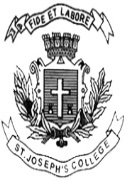 ST. JOSEPH’S COLLEGE (AUTONOMOUS), BENGALURU-27B.S.W - I SEMESTERSEMESTER EXAMINATION: JANUARY – 2022(Examination conducted in March 2022)SW 1221 - Social Science Perspectives to Social WorkTime- 2 ½ hrs		                                     	               Max Marks-100This question paper contains FOUR printed pages and FOUR sections. SECTION IAnswer the following				20 x 1 = 201. Who among the following is well known personality theorist?SpearmanGaltonFreudG.Q.Allport2. Simplest kind of learning is called ConceptConditioningImitation learningNone of these3. People’s needs occur in ascending order. This view was proposed by:FreudWatsonMaslowJung 4. Who founded that unconscious is the major factor guiding human behaviour. FreudK. DavisDannialCooley5. Pavlov was the founder of the most important type of learning called Classical conditioningInstrumental learningInsight learningProgramme learning6. Psychoanalytic theory about human personality was proposed by Carl JungSkinnerSigmund FreudAlfred Adler7. According to Maslow, which one of the following is not the need in his hierarchy model? Physiological needsSafety needsEsteem needsHygiene needs8. Culture is: The sum total of feelings of the people of a group.The totality of mutual understandingCharacteristics and products of leaned behaviourShared norms9. Why socialization is necessary for any society?It forms the basis of individual’s behaviourIt defines the culture of societyIt takes place during infancyNone of the above10. A social institution is defined as An institution established by the governmentAn institution which serves the societyThe totality of relationships processes and facilities which people develop to meet a specific interest or need An institution established for achieving social purpose11. Who among the following was first to discuss the concept of social structure? Herbert SimonHerbert SpencerKarl MarxMax Weber12. Which of the following is not a manifestation of social stratification in India? Class divisionCaste divisionReligion based on hierarchyEconomic division13. Who propounded the conflict theory social stratification? Max WeberKarl MarxTalcott ParsonsCooley14. Which of the following is not a theory of social change?Evolutionary theoryCyclical theoryEquilibrium theoryConflict theory15. A process by which cultural borrowing and lending take place.AssimilationAcculturationEnculturationDiffusion16. The most fundamental term in sociology is… GroupSocietyIndividualSocial relation17. New Economic Policy is adopted by India in… 199019911992199318. Which of the following is the main basis of a welfare state in India?Fundamental rightsDirective PrinciplesJudicial independenceFederal system19. Sustainable development’s main concern centres aroundPoverty alleviationWellbeing of incoming generationsRemoval of illiteracyReduction of Infant Mortality Rate (IMR)20. Which one of the following Fundamental Rights has been the subject of maximum litigation and controversy?Right to propertyRight to equalityRight to Freedom of ReligionRight to Freedom of SpeechSECTION - IIAnswer any FOUR of the following					4 X 5  = 20Define ‘Society’. What are its features? Define state. Mention its elements?Explain the preamble of the Indian constitution?Explain the various agencies of social control. Describe the various bases of power.SECTION- IIIAnswer any THREE of the following					3 X 10 = 30Define democracy. What are the challenges of democracy in India today?What is the importance of Social Anthropology for social workers?Write notes on group dynamics and styles of leadership.Critically analyze the impact of economic reforms.SECTION-IVAnswer any TWO of the following					2 X 15 = 30What are the factors promoting and preventing social change?What are the economic problems faced by India as a developing country?Highlight the importance of sociology and psychology for social workers.